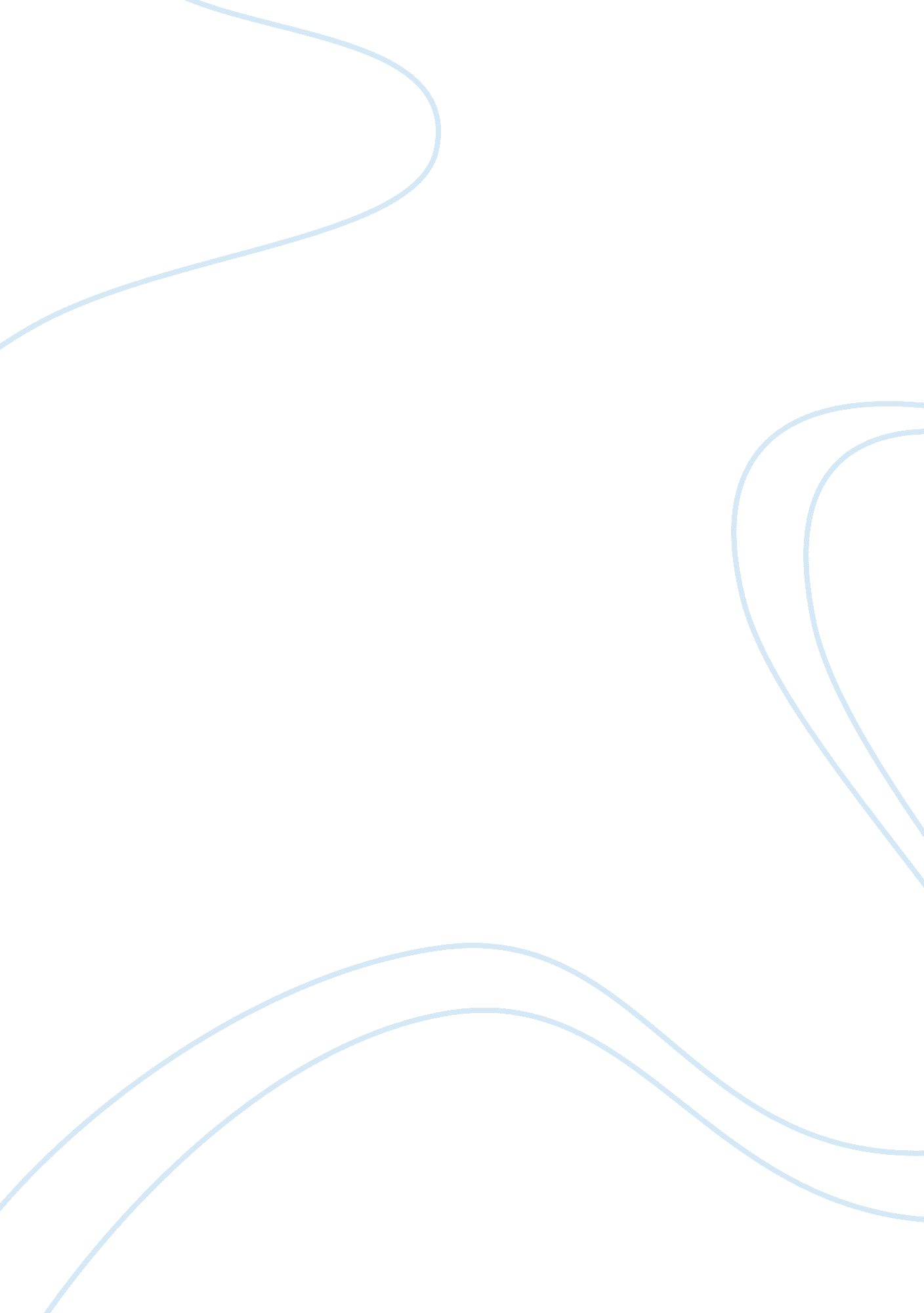 Child nursing resumeBusiness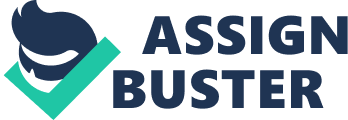 Nicky P. 22 Jump St. North Pole, Arctic Circle 111-222-3334[email protected]PROFILE Nice, courteous young man with a lot of potential. Fluent in most languages whenever the phone is in hand. Fought off a shark twice with my bare hands! Work well with others if working alone. Good listener who is very responsible. Am a very compatible and caring person who always does the right thing no matter what. Will get work done without any excuses. Can fly a plane. Versatile worker, handyman, electrician, plumber, with the ability to learn any type of work. Strongest person in my household and am the right person for this job. EXPERIENCE Dermatologist , Research Loch Ness. ; Scottland -2002-2005 • Gained the ability to document important researched based information based on scientific knowledge. • The ability to look at an unknown object and diagnose what it may be through a conclusion made through clinically based research. Surgeon, Build-a-Bear, Medford, Oregon — 2009–2011 • Saved the lives of many and was the best at the job. • Gave hope of life of most children Bus driver, Magic School Bus Inc. , Neverland — 2006-2007 • Drove children through different areas so they can do research and learn about a variety of topics. • Am able to transform the bus into any shape imaginable. Elderly Care, Shoveling Snow- 2002-present Engineer, Legos Inc.- 2004-2008 • Learned the ability to work with the elderly in need and help them with daily tasks to improve their living. • Gained the skills to work and communicate effectively with a diverse group of elderly. Engineer, Legos Inc.- 2004-2008 • Created massive structures with intricate designing. • Was able to work around problematic situation where one block would not be able to fit and found solutions to improve the building structure. • Created the most massive Lego Iguana ever. SKILLS • Ability to find solutions to the most difficult of problems • Can diagnose people with sicknesses • Have the ability to work in a clinical curing those who are sick • Can take care of any age group • Can cure cancer and aids • Have the ability to become the greets nurse ever • Cab do the job of the doctor if needed • Can perform surgical procedures to save a persons life • Can work in radiology and anthropology AWARDS • Regional Science Fair Champ – Cured Cancer • MGH Award for the best student Nurse in 2014 REFERENCES Mavis P. (Mother) 781-222-4413 Barak Obama 781-111-111 EDUCATION Medford High School- Graduate 2014 Received High Honors in all Sciences and Math 